FAGFORBUNDET INVITERER TIL PÅFYLL I HVERDAGENRagna Bjelland kommer igjen!Like sprudlende, humoristisk og engasjerende som i fjor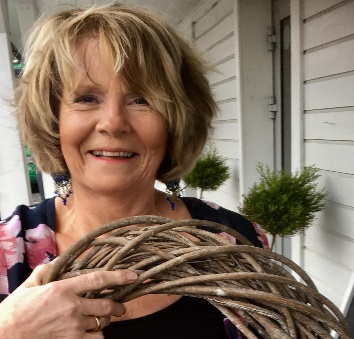 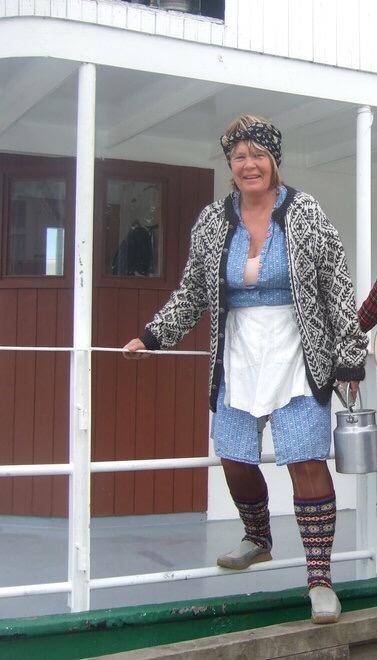 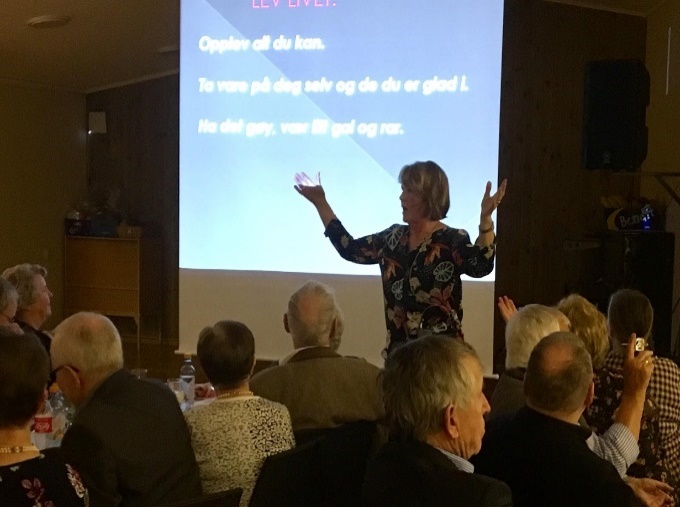 I år har hun også med seg Rakkel Budeie med ¨gode hjelpere¨«Den utflyttede sjernarøybuen som har løftet stemningen i alt fra bedehus til overstadige firmafester med dette frittsvevende kvinnfolket, som utrettelig jakter på kjærligheten og aldri takker nei til smaksprøver»        -  Aftenbladet under Humorfestivalen i 2010.STED: FOLKETS HUS SANDNESDATO: Tirsdag 2.4 kl. 18.00 – 20.00Det vil også i forkant bli påfyll av informasjon om forsikringer og LO-favør for deg som er medlem.			GRATIS FOR MEDLEMMER I FAGFORBUNDET FOR ALLE ANDRE Kr. 100,- som betales til knr: 3250.25.09240. Merk betaling med navnPåmelding: 	Innen 29.3 2019 Påmelding sendes til:E-post: ninabstokke@gmail.com eller på SMS til 48250873VELKOMMENArrangør: Yrkesseksjonene i Fagforbundet SandnesVelkommen som medlem: Send sms med Fagforbundet medlem til 1980